PODALJŠANO BIVANJE DOMAPoskusiPOMLADNI POSKUSPotrebuješ: - cvet narisan na papir- škarje- voščenke ali barvice- globok krožnik (na primer za juho)- voda Postopek: Nariši cvet.  Z barvicami ali voščenkami ga pobarvaj. Izreži ga, nato pa prepogni posamezen pobarvani list tako, da konico pobarvanega lista prepogneš do sredine. Pripravi krožnik in vanj vlij (vsaj za 3 cm) vode.  Postavi zaprt cvet v vodo in poglej, kaj se bo zgodilo!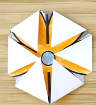 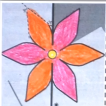 KAJ SE JE ZGODILO: Kateri del cveta se je najprej zmočil? Najprej se je zmočil sredinski del. Nato pa je voda potovala po papirju vse do konca pobarvanih listov. Ker je papir sestavljen iz vlaken, le-ta »posrkajo« vodo, nabreknejo in se razširijo. To povzroči, da se »cvet« odpre. 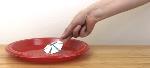 